	В связи с объявлением ЮНЕСКО Генеральной ассамблеи и Организации Объединенных Наций 2015 года – годом света и световых технологий 15 декабря 2015 года в МБОУ СОШ № 2 проведены  тематические уроки по вопросу энергосбережения.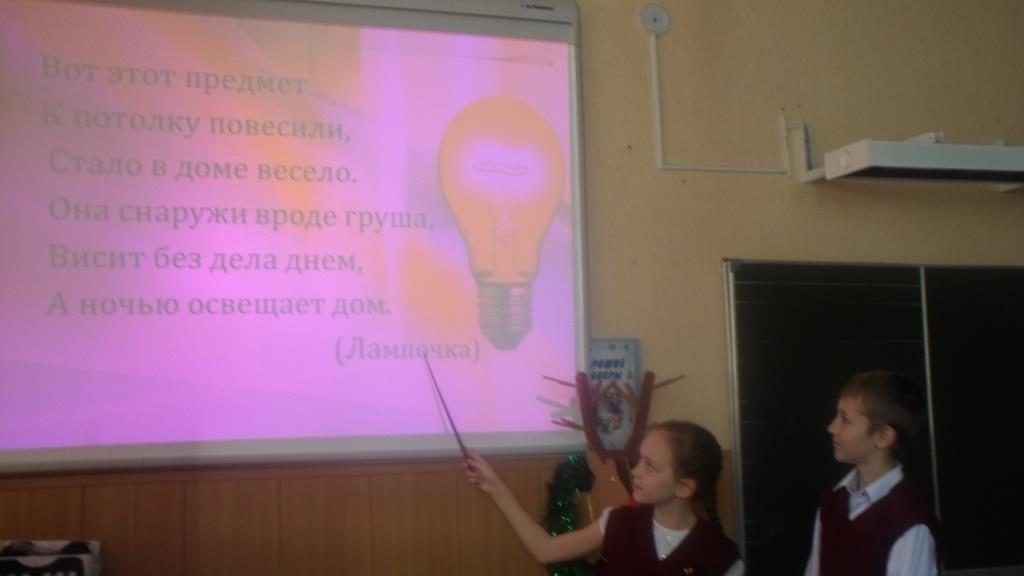 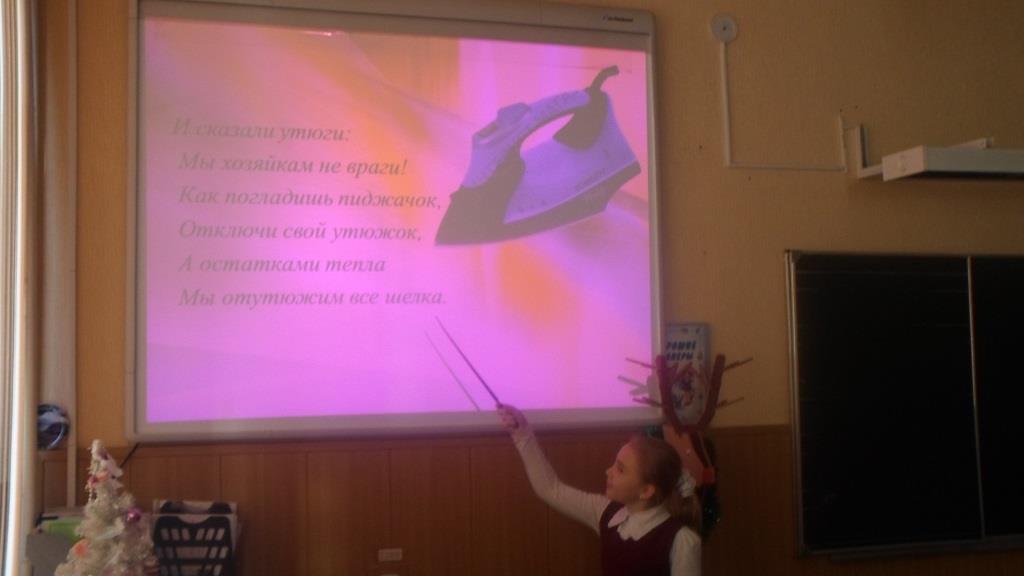 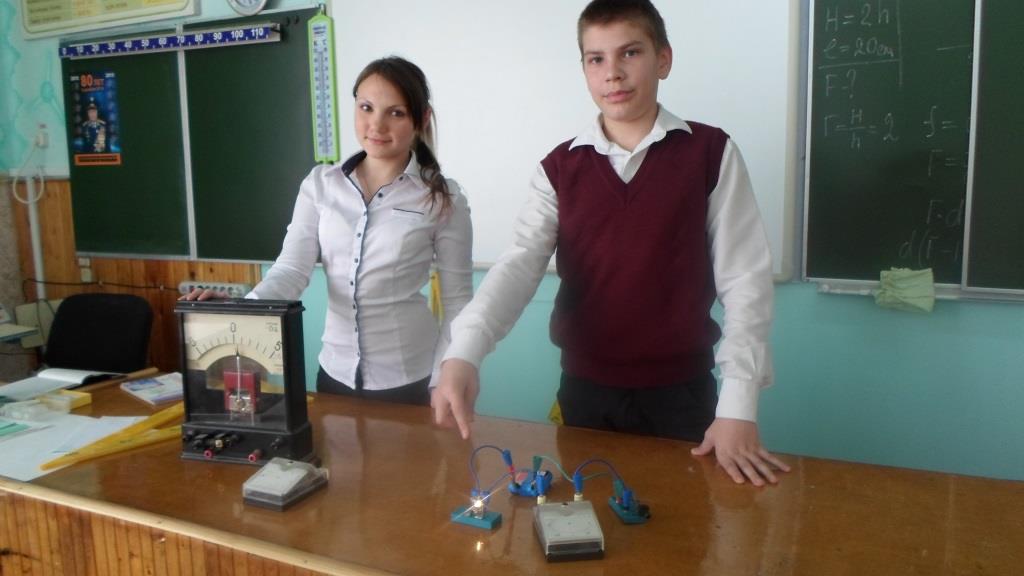 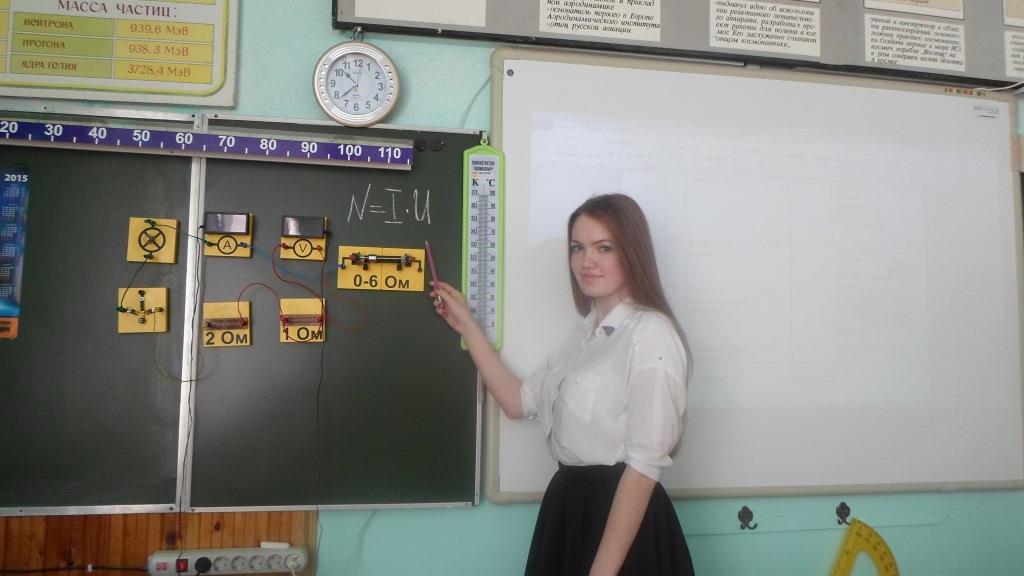 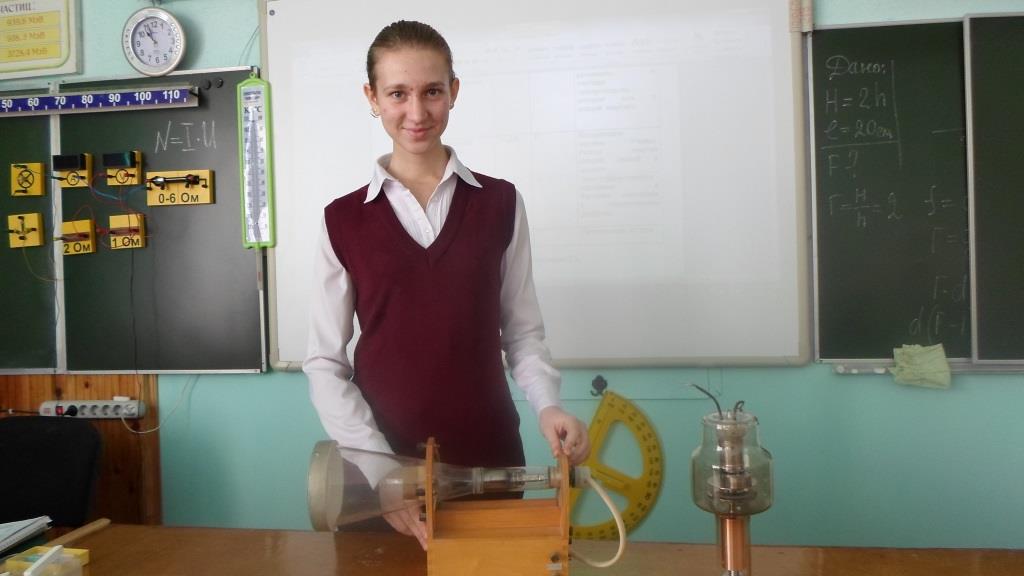 